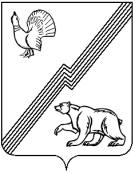 АДМИНИСТРАЦИЯ ГОРОДА ЮГОРСКАХанты-Мансийского автономного округа – Югры ПОСТАНОВЛЕНИЕот 19 декабря 2017										          № 3233О внесении изменений в постановление администрации города Югорска от 31.10.2013 № 3279 «О муниципальной программе города Югорска «Реализация молодежной политики и организациявременного трудоустройства в городе Югорске на 2014 – 2020 годы»В связи с уточнением объемов финансирования программных мероприятий,                                в соответствии с постановлением администрации города Югорска от 07.10.2013 № 2906                      «О муниципальных и ведомственных целевых программах города Югорска»:1. Внести в приложение к постановлению администрации города Югорска от 31.10.2013           № 3279 «О муниципальной программе города Югорска «Реализация молодежной политики                 и организация временного трудоустройства в городе Югорске на 2014 – 2020 годы»                           (с изменениями от 06.02.2014 № 378, от 15.05.2014 № 2111, от 30.06.2014 № 3035, от 04.08.2014 № 3943, от 14.11.2014 № 6221, от 30.12.2014 № 7407, от 30.12.2014 № 7412, от 26.05.2015                  № 2133, от 26.08.2015 № 2874, от 26.11.2015 № 3424, от 21.12.2015 № 3720, от 22.12.2015 № 3730, от 03.03.2016 № 499, от 04.05.2016 № 950, от 27.06.2016 № 1515, от 13.09.2016 № 2221,             от 24.11.2016 № 2968, от 22.12.2016 № 3289, от 03.05.2017 № 989, от 11.07.2017 № 1679) следующие изменения:1.1. В паспорте муниципальной программы:1.1.1. Пункт 7 строки «Целевые показатели муниципальной программы» изложить                   в следующей редакции:«1.1.2. Строку «Финансовое обеспечение муниципальной программы» изложить                        в следующей редакции: «    ».1.2. В разделе 2 слова «Сохранение количества молодых людей временно трудоустроенных на уровне 492 человек, в том числе:- сохранение количества несовершеннолетних, трудоустроенных за счет создания временных рабочих мест, на уровне 390 человек;- сохранение количества трудоустроенных граждан, признанных в установленном порядке безработными на уровне 82 человек;- сохранение количества трудоустроенных выпускников профессиональных образовательных организаций и образовательных организаций высшего образования на уровне 20 человек.» заменить словами «Сохранение количества молодых людей временно трудоустроенных на уровне 491 человек, в том числе:- увеличение количества несовершеннолетних, трудоустроенных за счет создания временных рабочих мест, с 390 человек до 426 человек;- сохранение количества трудоустроенных граждан, признанных в установленном порядке безработными на уровне 60 человек;- сохранение количества трудоустроенных выпускников профессиональных образовательных организаций и образовательных организаций высшего образования на уровне 5 человек.».1.3. Строку 7 таблицы 1 изложить в следующей редакции:«».1.4. Таблицу 2 изложить в новой редакции (приложение).2. Опубликовать постановление в официальном печатном издании города Югорска              и разместить на официальном сайте органов местного самоуправления города Югорска.3. Настоящее постановление вступает в силу после его официального опубликования,              но не ранее 01.01.2018.4. Контроль за выполнением постановления возложить на заместителя главы города Югорска Т.И. Долгодворову.Исполняющий обязанностиглавы города Югорска                                                                                                       С.Д. ГолинПриложениек постановлениюадминистрации города Югорскаот 19 декабря 2017 № 3233Таблица 2Перечень основных мероприятий муниципальной программы«Реализация молодежной политики и организация временного трудоустройства в городе Югорске на 2014 – 2020 годы»(наименование программы)Целевые показатели муниципальной  программы7. Сохранение  количества молодых людей временно трудоустроенных на уровне 491 человек, в том числе:7.1. Увеличение количества несовершеннолетних, трудоустроенных за счет создания временных рабочих мест,                   с 390 человек до 426 человек.7.2. Сохранение количества трудоустроенных граждан, признанных в установленном порядке безработными на уровне 60 человек.7.3. Сохранение количества трудоустроенных выпускников профессиональных образовательных организаций                                      и образовательных организаций высшего образования на уровне 5 человек.Финансовое обеспечение муниципальной программыОбщий объем финансирования муниципальной программы на 2014 – 2020 годы составляет 405 908,7 тыс. рублей, в том числе: - за счет средств федерального бюджета – 69,3 тыс. рублей, в том числе:2014 год – 69,3 тыс. рублей- за счет средств бюджета автономного округа – 20 909,0 тыс. рублей, в том числе:2014 год – 451,0 тыс. рублей. 2015 год – 999,1 тыс. рублей. 2016 год – 888,7 тыс. рублей.2017 год – 4 650,0 тыс. рублей.2018 год – 4 608,8 тыс. рублей.2019 год – 4 641,0 тыс. рублей.2020 год – 4 670,4 тыс. рублей.- за счет средств местного бюджета – 311 330,4 тыс. рублей,              в том числе:2014 год – 45 924,1 тыс. рублей;2015 год – 44 984,0 тыс. рублей;2016 год – 46 274,1 тыс. рублей;2017 год – 45 448,2 тыс. рублей;2018 год – 43 500,0 тыс. рублей;2019 год – 42 600,0 тыс. рублей;2020 год – 42 600,0 тыс. рублей.- иные внебюджетные источники – 73 600,0 тыс. рублей, в том числе:2014 год – 8 000,0 тыс. рублей;2015 год – 8 600,0 тыс. рублей;2016 год – 11 000,0 тыс. рублей;2017 год – 11 500,0 тыс. рублей;2018 год – 11 500,0 тыс. рублей;2019 год – 11 500,0 тыс. рублей;2020 год – 11 500,0 тыс. рублей.Ежегодные объемы финансирования уточняются                           в соответствии с бюджетными ассигнованиями, утверждёнными решением Думы города Югорска на очередной финансовый год и плановый период.77.17.27.3Количество молодых людей временно трудоустроенных, в том числе:Количество несовершеннолетних, трудоустроенных за счет создания временных рабочих мест;Количество трудоустроенных граждан, признанных в установленном порядке безработными;Количество трудоустроенных выпускников профессиональных образовательных организаций и образовательных организаций высшего образованияЧел.49248148349256549149149149177.17.27.3Количество молодых людей временно трудоустроенных, в том числе:Количество несовершеннолетних, трудоустроенных за счет создания временных рабочих мест;Количество трудоустроенных граждан, признанных в установленном порядке безработными;Количество трудоустроенных выпускников профессиональных образовательных организаций и образовательных организаций высшего образованияЧел.39039039039046942642642642677.17.27.3Количество молодых людей временно трудоустроенных, в том числе:Количество несовершеннолетних, трудоустроенных за счет создания временных рабочих мест;Количество трудоустроенных граждан, признанных в установленном порядке безработными;Количество трудоустроенных выпускников профессиональных образовательных организаций и образовательных организаций высшего образованияЧел.82717382826060606077.17.27.3Количество молодых людей временно трудоустроенных, в том числе:Количество несовершеннолетних, трудоустроенных за счет создания временных рабочих мест;Количество трудоустроенных граждан, признанных в установленном порядке безработными;Количество трудоустроенных выпускников профессиональных образовательных организаций и образовательных организаций высшего образованияЧел.20202020145555Код
строки№ основного мероприятияОсновные мероприятия программы (связь мероприятий с целевыми показателями муниципальной программы)Ответственный исполнитель/соисполнитель (наименование органа или структурного подразделения)Финансовые затраты на реализацию (тыс. рублей)Финансовые затраты на реализацию (тыс. рублей)Финансовые затраты на реализацию (тыс. рублей)Финансовые затраты на реализацию (тыс. рублей)Финансовые затраты на реализацию (тыс. рублей)Финансовые затраты на реализацию (тыс. рублей)Финансовые затраты на реализацию (тыс. рублей)Финансовые затраты на реализацию (тыс. рублей)Финансовые затраты на реализацию (тыс. рублей)Код
строки№ основного мероприятияОсновные мероприятия программы (связь мероприятий с целевыми показателями муниципальной программы)Ответственный исполнитель/соисполнитель (наименование органа или структурного подразделения)Источники финансированияВсего2014 год2015 год2016 год2017 год2018 год2019 год2020 год01Цель: «Повышение эффективности реализации молодежной политики в интересах социально ориентированного развития города»Цель: «Повышение эффективности реализации молодежной политики в интересах социально ориентированного развития города»Цель: «Повышение эффективности реализации молодежной политики в интересах социально ориентированного развития города»Цель: «Повышение эффективности реализации молодежной политики в интересах социально ориентированного развития города»Цель: «Повышение эффективности реализации молодежной политики в интересах социально ориентированного развития города»Цель: «Повышение эффективности реализации молодежной политики в интересах социально ориентированного развития города»Цель: «Повышение эффективности реализации молодежной политики в интересах социально ориентированного развития города»Цель: «Повышение эффективности реализации молодежной политики в интересах социально ориентированного развития города»Цель: «Повышение эффективности реализации молодежной политики в интересах социально ориентированного развития города»Цель: «Повышение эффективности реализации молодежной политики в интересах социально ориентированного развития города»Цель: «Повышение эффективности реализации молодежной политики в интересах социально ориентированного развития города»Цель: «Повышение эффективности реализации молодежной политики в интересах социально ориентированного развития города»01Цель: «Повышение эффективности реализации молодежной политики в интересах социально ориентированного развития города»Цель: «Повышение эффективности реализации молодежной политики в интересах социально ориентированного развития города»Цель: «Повышение эффективности реализации молодежной политики в интересах социально ориентированного развития города»Цель: «Повышение эффективности реализации молодежной политики в интересах социально ориентированного развития города»Цель: «Повышение эффективности реализации молодежной политики в интересах социально ориентированного развития города»Цель: «Повышение эффективности реализации молодежной политики в интересах социально ориентированного развития города»Цель: «Повышение эффективности реализации молодежной политики в интересах социально ориентированного развития города»Цель: «Повышение эффективности реализации молодежной политики в интересах социально ориентированного развития города»Цель: «Повышение эффективности реализации молодежной политики в интересах социально ориентированного развития города»Цель: «Повышение эффективности реализации молодежной политики в интересах социально ориентированного развития города»Цель: «Повышение эффективности реализации молодежной политики в интересах социально ориентированного развития города»Цель: «Повышение эффективности реализации молодежной политики в интересах социально ориентированного развития города»02Подпрограмма 1 «Молодежь города Югорска»Подпрограмма 1 «Молодежь города Югорска»Подпрограмма 1 «Молодежь города Югорска»Подпрограмма 1 «Молодежь города Югорска»Подпрограмма 1 «Молодежь города Югорска»Подпрограмма 1 «Молодежь города Югорска»Подпрограмма 1 «Молодежь города Югорска»Подпрограмма 1 «Молодежь города Югорска»Подпрограмма 1 «Молодежь города Югорска»Подпрограмма 1 «Молодежь города Югорска»Подпрограмма 1 «Молодежь города Югорска»Подпрограмма 1 «Молодежь города Югорска»03Задача 1 «Поддержка деятельности молодежных общественных объединений, талантливой молодежи, развитие гражданско - патриотических качеств молодежи»Задача 1 «Поддержка деятельности молодежных общественных объединений, талантливой молодежи, развитие гражданско - патриотических качеств молодежи»Задача 1 «Поддержка деятельности молодежных общественных объединений, талантливой молодежи, развитие гражданско - патриотических качеств молодежи»Задача 1 «Поддержка деятельности молодежных общественных объединений, талантливой молодежи, развитие гражданско - патриотических качеств молодежи»Задача 1 «Поддержка деятельности молодежных общественных объединений, талантливой молодежи, развитие гражданско - патриотических качеств молодежи»Задача 1 «Поддержка деятельности молодежных общественных объединений, талантливой молодежи, развитие гражданско - патриотических качеств молодежи»Задача 1 «Поддержка деятельности молодежных общественных объединений, талантливой молодежи, развитие гражданско - патриотических качеств молодежи»Задача 1 «Поддержка деятельности молодежных общественных объединений, талантливой молодежи, развитие гражданско - патриотических качеств молодежи»Задача 1 «Поддержка деятельности молодежных общественных объединений, талантливой молодежи, развитие гражданско - патриотических качеств молодежи»Задача 1 «Поддержка деятельности молодежных общественных объединений, талантливой молодежи, развитие гражданско - патриотических качеств молодежи»Задача 1 «Поддержка деятельности молодежных общественных объединений, талантливой молодежи, развитие гражданско - патриотических качеств молодежи»Задача 1 «Поддержка деятельности молодежных общественных объединений, талантливой молодежи, развитие гражданско - патриотических качеств молодежи»041.1.1Организация, проведение и участие в молодежных мероприятиях различного уровня (1,2,5)Управление социальной политикифедеральный бюджет041.1.1Организация, проведение и участие в молодежных мероприятиях различного уровня (1,2,5)Управление социальной политикифедеральный бюджет0,00,00,00,00,00,00,00,0051.1.1Организация, проведение и участие в молодежных мероприятиях различного уровня (1,2,5)Управление социальной политикибюджет автономного округа773,60,0773,60,00,00,00,00,0061.1.1Организация, проведение и участие в молодежных мероприятиях различного уровня (1,2,5)Управление социальной политикиместный бюджет7 639,91116,01594,91236,01246,0949,0749,0749,0071.1.1Организация, проведение и участие в молодежных мероприятиях различного уровня (1,2,5)Управление социальной политикииные внебюджетные источники071.1.1Организация, проведение и участие в молодежных мероприятиях различного уровня (1,2,5)Управление социальной политикииные внебюджетные источники0,00,00,00,00,00,00,00,008Всего8 413,51116,02368,51236,01246,0949,0749,0749,009Управление образованияфедеральный бюджет0,00,00,00,00,00,00,00,010Управление образованиябюджет автономного округа0,00,00,00,00,00,00,00,011Управление образованияместный бюджет30,00,00,00,030,00,00,00,012Управление образованияиные внебюджетные источники0,00,00,00,00,00,00,00,013Управление образованияВсего30,00,00,00,030,00,00,00,014Управление культурыфедеральный бюджет0,00,00,00,00,00,00,00,015Управление культурыбюджет автономного округа0,00,00,00,00,00,00,00,016Управление культурыместный бюджет30,00,00,00,030,00,00,00,017Управление культурыиные внебюджетные источники0,00,00,00,00,00,00,00,018Управление культурыВсего30,00,00,00,030,00,00,00,0191.1.2Поддержка молодежных инициатив, волонтерского движения (2,3)Управление социальной политикифедеральный бюджет191.1.2Поддержка молодежных инициатив, волонтерского движения (2,3)Управление социальной политикифедеральный бюджет0,00,00,00,00,00,00,00,020бюджет автономного округа20бюджет автономного округа0,00,00,00,00,00,00,00,021местный бюджет357,051,051,051,051,051,051,051,022иные внебюджетные источники22иные внебюджетные источники0,00,00,00,00,00,00,00,023Всего357,051,051,051,051,051,051,051,0241.1.3Проведение и участие в мероприятиях гражданско - патриотического направления (6)Управление социальной политикифедеральный бюджет0,00,00,00,00,00,00,00,0251.1.3Проведение и участие в мероприятиях гражданско - патриотического направления (6)Управление социальной политикибюджет автономного округа850,00,0100,0750,00,00,00,00,0261.1.3Проведение и участие в мероприятиях гражданско - патриотического направления (6)Управление социальной политикиместный бюджет4415,6903,0580,51570,0762,1200,0200,0200,0271.1.3Проведение и участие в мероприятиях гражданско - патриотического направления (6)Управление социальной политикииные внебюджетные источники0,00,00,00,00,00,00,00,0281.1.3Проведение и участие в мероприятиях гражданско - патриотического направления (6)Управление социальной политикиВсего5265,6903,0680,52320,0762,1200,0200,0200,029Итого по задаче 1федеральный бюджет29Итого по задаче 1федеральный бюджет0,00,00,00,00,00,00,00,030Итого по задаче 1бюджет автономного округа1623,60,0873,6750,00,00,00,00,030Итого по задаче 1бюджет автономного округа1623,60,0873,6750,00,00,00,00,031Итого по задаче 1местный бюджет12472,52070,02226,42857,02119,11200,01000,01000,032Итого по задаче 1иные внебюджетные источники32Итого по задаче 1иные внебюджетные источники0,00,00,00,00,00,00,00,033Итого по задаче 1Всего14096,12070,03100,03607,02119,11200,01000,01000,034Задача 2 «Организационное, материально - техническое и информационное обеспечение реализации муниципальной программы»Задача 2 «Организационное, материально - техническое и информационное обеспечение реализации муниципальной программы»Задача 2 «Организационное, материально - техническое и информационное обеспечение реализации муниципальной программы»Задача 2 «Организационное, материально - техническое и информационное обеспечение реализации муниципальной программы»Задача 2 «Организационное, материально - техническое и информационное обеспечение реализации муниципальной программы»Задача 2 «Организационное, материально - техническое и информационное обеспечение реализации муниципальной программы»Задача 2 «Организационное, материально - техническое и информационное обеспечение реализации муниципальной программы»Задача 2 «Организационное, материально - техническое и информационное обеспечение реализации муниципальной программы»Задача 2 «Организационное, материально - техническое и информационное обеспечение реализации муниципальной программы»Задача 2 «Организационное, материально - техническое и информационное обеспечение реализации муниципальной программы»Задача 2 «Организационное, материально - техническое и информационное обеспечение реализации муниципальной программы»Задача 2 «Организационное, материально - техническое и информационное обеспечение реализации муниципальной программы»34Задача 2 «Организационное, материально - техническое и информационное обеспечение реализации муниципальной программы»Задача 2 «Организационное, материально - техническое и информационное обеспечение реализации муниципальной программы»Задача 2 «Организационное, материально - техническое и информационное обеспечение реализации муниципальной программы»Задача 2 «Организационное, материально - техническое и информационное обеспечение реализации муниципальной программы»Задача 2 «Организационное, материально - техническое и информационное обеспечение реализации муниципальной программы»Задача 2 «Организационное, материально - техническое и информационное обеспечение реализации муниципальной программы»Задача 2 «Организационное, материально - техническое и информационное обеспечение реализации муниципальной программы»Задача 2 «Организационное, материально - техническое и информационное обеспечение реализации муниципальной программы»Задача 2 «Организационное, материально - техническое и информационное обеспечение реализации муниципальной программы»Задача 2 «Организационное, материально - техническое и информационное обеспечение реализации муниципальной программы»Задача 2 «Организационное, материально - техническое и информационное обеспечение реализации муниципальной программы»Задача 2 «Организационное, материально - техническое и информационное обеспечение реализации муниципальной программы»351.2.1Обеспечение деятельности (оказание услуг, выполнение работ)подведомственного учреждения, в том числе предоставление субсидий (8)Управление социальной политикифедеральный бюджет0,00,00,00,00,00,00,00,0361.2.1Обеспечение деятельности (оказание услуг, выполнение работ)подведомственного учреждения, в том числе предоставление субсидий (8)Управление социальной политикибюджет автономного округа300,0300,00,00,00,00,00,00,0361.2.1Обеспечение деятельности (оказание услуг, выполнение работ)подведомственного учреждения, в том числе предоставление субсидий (8)Управление социальной политикибюджет автономного округа300,0300,00,00,00,00,00,00,0371.2.1Обеспечение деятельности (оказание услуг, выполнение работ)подведомственного учреждения, в том числе предоставление субсидий (8)Управление социальной политикиместный бюджет173490,424926,623984,725697,124882,025000,024500,024500,038иные внебюджетные источники73600,08000,08600,011000,011500,011500,011500,011500,038иные внебюджетные источники73600,08000,08600,011000,011500,011500,011500,011500,039Всего247390,433226,632584,736697,136382,036500,036000,036000,0401.2.2Освещение мероприятий в сфере молодежной политики в средствах массовой информации (4)Управление социальной политикифедеральный бюджет401.2.2Освещение мероприятий в сфере молодежной политики в средствах массовой информации (4)Управление социальной политикифедеральный бюджет0,00,00,00,00,00,00,00,0411.2.2Освещение мероприятий в сфере молодежной политики в средствах массовой информации (4)Управление социальной политикибюджет автономного округа411.2.2Освещение мероприятий в сфере молодежной политики в средствах массовой информации (4)Управление социальной политикибюджет автономного округа0,00,00,00,00,00,00,00,0421.2.2Освещение мероприятий в сфере молодежной политики в средствах массовой информации (4)Управление социальной политикиместный бюджет18446,12867,02867,02825,02587,12500,02400,02400,0431.2.2Освещение мероприятий в сфере молодежной политики в средствах массовой информации (4)Управление социальной политикииные внебюджетные источники431.2.2Освещение мероприятий в сфере молодежной политики в средствах массовой информации (4)Управление социальной политикииные внебюджетные источники0,00,00,00,00,00,00,00,0441.2.2Освещение мероприятий в сфере молодежной политики в средствах массовой информации (4)Управление социальной политикиВсего18446,12867,02867,02825,02587,12500,02400,02400,0451.2.3Обеспечение функций управления социальной политики администрациигорода Югорска (4,8)Управление бухгалтерского учета и отчетностифедеральный бюджет0,00,00,00,00,00,00,00,0461.2.3Обеспечение функций управления социальной политики администрациигорода Югорска (4,8)Управление бухгалтерского учета и отчетностибюджет автономного округа0,00,00,00,00,00,00,00,0471.2.3Обеспечение функций управления социальной политики администрациигорода Югорска (4,8)Управление бухгалтерского учета и отчетностиместный бюджет77951,511560,511836,010895,011460,010800,010700,010700,0481.2.3Обеспечение функций управления социальной политики администрациигорода Югорска (4,8)Управление бухгалтерского учета и отчетностииные внебюджетные источники0,00,00,00,00,00,00,00,0491.2.3Обеспечение функций управления социальной политики администрациигорода Югорска (4,8)Управление бухгалтерского учета и отчетностиВсего77951,511560,511836,010895,011460,010800,010700,010700,050Итого по задаче 2федеральный бюджет50Итого по задаче 2федеральный бюджет0,00,00,00,00,00,00,00,051Итого по задаче 2бюджет автономного округа300,0300,00,00,00,00,00,00,051Итого по задаче 2бюджет автономного округа300,0300,00,00,00,00,00,00,052Итого по задаче 2местный бюджет269888,039354,138687,739417,138929,138300,037600,037600,053Итого по задаче 2иные внебюджетные источники73600,08000,08600,011000,011500,011500,011500,011500,053Итого по задаче 2иные внебюджетные источники73600,08000,08600,011000,011500,011500,011500,011500,054Итого по задаче 2Всего343788,047654,147287,750417,150429,149800,049100,049100,055ИТОГО по Подпрограмме 1:ИТОГО по Подпрограмме 1:ИТОГО по Подпрограмме 1:федеральный бюджет0,00,00,00,00,00,00,00,055ИТОГО по Подпрограмме 1:ИТОГО по Подпрограмме 1:ИТОГО по Подпрограмме 1:федеральный бюджет56ИТОГО по Подпрограмме 1:ИТОГО по Подпрограмме 1:ИТОГО по Подпрограмме 1:бюджет автономного округа1923,6300,0873,6750,00,00,00,00,057ИТОГО по Подпрограмме 1:ИТОГО по Подпрограмме 1:ИТОГО по Подпрограмме 1:местный бюджет282360,541424,140914,142274,141048,239500,038600,038600,058ИТОГО по Подпрограмме 1:ИТОГО по Подпрограмме 1:ИТОГО по Подпрограмме 1:иные внебюджетные источники73600,08000,08600,011000,011500,011500,011500,011500,059ИТОГО по Подпрограмме 1:ИТОГО по Подпрограмме 1:ИТОГО по Подпрограмме 1:Всего357884,149724,150387,754024,152548,251000,050100,050100,059ИТОГО по Подпрограмме 1:ИТОГО по Подпрограмме 1:ИТОГО по Подпрограмме 1:Всего357884,149724,150387,754024,152548,251000,050100,050100,060Цель: «Развитие эффективной комплексной системы организации временного трудоустройства в городе Югорске»Цель: «Развитие эффективной комплексной системы организации временного трудоустройства в городе Югорске»Цель: «Развитие эффективной комплексной системы организации временного трудоустройства в городе Югорске»Цель: «Развитие эффективной комплексной системы организации временного трудоустройства в городе Югорске»Цель: «Развитие эффективной комплексной системы организации временного трудоустройства в городе Югорске»Цель: «Развитие эффективной комплексной системы организации временного трудоустройства в городе Югорске»Цель: «Развитие эффективной комплексной системы организации временного трудоустройства в городе Югорске»Цель: «Развитие эффективной комплексной системы организации временного трудоустройства в городе Югорске»Цель: «Развитие эффективной комплексной системы организации временного трудоустройства в городе Югорске»Цель: «Развитие эффективной комплексной системы организации временного трудоустройства в городе Югорске»Цель: «Развитие эффективной комплексной системы организации временного трудоустройства в городе Югорске»Цель: «Развитие эффективной комплексной системы организации временного трудоустройства в городе Югорске»60Цель: «Развитие эффективной комплексной системы организации временного трудоустройства в городе Югорске»Цель: «Развитие эффективной комплексной системы организации временного трудоустройства в городе Югорске»Цель: «Развитие эффективной комплексной системы организации временного трудоустройства в городе Югорске»Цель: «Развитие эффективной комплексной системы организации временного трудоустройства в городе Югорске»Цель: «Развитие эффективной комплексной системы организации временного трудоустройства в городе Югорске»Цель: «Развитие эффективной комплексной системы организации временного трудоустройства в городе Югорске»Цель: «Развитие эффективной комплексной системы организации временного трудоустройства в городе Югорске»Цель: «Развитие эффективной комплексной системы организации временного трудоустройства в городе Югорске»Цель: «Развитие эффективной комплексной системы организации временного трудоустройства в городе Югорске»Цель: «Развитие эффективной комплексной системы организации временного трудоустройства в городе Югорске»Цель: «Развитие эффективной комплексной системы организации временного трудоустройства в городе Югорске»Цель: «Развитие эффективной комплексной системы организации временного трудоустройства в городе Югорске»61Подпрограмма 2 «Временное трудоустройство в городе Югорске»Подпрограмма 2 «Временное трудоустройство в городе Югорске»Подпрограмма 2 «Временное трудоустройство в городе Югорске»Подпрограмма 2 «Временное трудоустройство в городе Югорске»Подпрограмма 2 «Временное трудоустройство в городе Югорске»Подпрограмма 2 «Временное трудоустройство в городе Югорске»Подпрограмма 2 «Временное трудоустройство в городе Югорске»Подпрограмма 2 «Временное трудоустройство в городе Югорске»Подпрограмма 2 «Временное трудоустройство в городе Югорске»Подпрограмма 2 «Временное трудоустройство в городе Югорске»Подпрограмма 2 «Временное трудоустройство в городе Югорске»Подпрограмма 2 «Временное трудоустройство в городе Югорске»61Подпрограмма 2 «Временное трудоустройство в городе Югорске»Подпрограмма 2 «Временное трудоустройство в городе Югорске»Подпрограмма 2 «Временное трудоустройство в городе Югорске»Подпрограмма 2 «Временное трудоустройство в городе Югорске»Подпрограмма 2 «Временное трудоустройство в городе Югорске»Подпрограмма 2 «Временное трудоустройство в городе Югорске»Подпрограмма 2 «Временное трудоустройство в городе Югорске»Подпрограмма 2 «Временное трудоустройство в городе Югорске»Подпрограмма 2 «Временное трудоустройство в городе Югорске»Подпрограмма 2 «Временное трудоустройство в городе Югорске»Подпрограмма 2 «Временное трудоустройство в городе Югорске»Подпрограмма 2 «Временное трудоустройство в городе Югорске»62Задача 1 «Создание условий для обеспечения безопасной и эффективной трудовой среды»Задача 1 «Создание условий для обеспечения безопасной и эффективной трудовой среды»Задача 1 «Создание условий для обеспечения безопасной и эффективной трудовой среды»Задача 1 «Создание условий для обеспечения безопасной и эффективной трудовой среды»Задача 1 «Создание условий для обеспечения безопасной и эффективной трудовой среды»Задача 1 «Создание условий для обеспечения безопасной и эффективной трудовой среды»Задача 1 «Создание условий для обеспечения безопасной и эффективной трудовой среды»Задача 1 «Создание условий для обеспечения безопасной и эффективной трудовой среды»Задача 1 «Создание условий для обеспечения безопасной и эффективной трудовой среды»Задача 1 «Создание условий для обеспечения безопасной и эффективной трудовой среды»Задача 1 «Создание условий для обеспечения безопасной и эффективной трудовой среды»Задача 1 «Создание условий для обеспечения безопасной и эффективной трудовой среды»632.1.1Организация общественных работ для незанятых трудовой деятельностью и безработных граждан,временного трудоустройства безработных граждан,Управление образованияфедеральный бюджет69,369,30,00,00,00,00,00,0642.1.1Организация общественных работ для незанятых трудовой деятельностью и безработных граждан,временного трудоустройства безработных граждан,Управление образованиябюджет автономного округа100,00,050,00,050,00,00,00,0652.1.1Организация общественных работ для незанятых трудовой деятельностью и безработных граждан,временного трудоустройства безработных граждан,Управление образованияместный бюджет0,00,00,00,00,00,00,00,0662.1.1Организация общественных работ для незанятых трудовой деятельностью и безработных граждан,временного трудоустройства безработных граждан,Управление образованияиные внебюджетные источники0,00,00,00,00,00,00,00,067Всего169,369,350,00,050,00,00,00,068испытывающих трудности в поиске работы, создание рабочих мест для трудоустройства отдельных категорий граждан (7.2)Управление социальной политикифедеральный бюджет0,00,00,00,00,00,00,00,068испытывающих трудности в поиске работы, создание рабочих мест для трудоустройства отдельных категорий граждан (7.2)Управление социальной политикифедеральный бюджет0,00,00,00,00,00,00,00,069испытывающих трудности в поиске работы, создание рабочих мест для трудоустройства отдельных категорий граждан (7.2)Управление социальной политикибюджет автономного округа13499,40,00,00,02655,33614,73614,73614,770испытывающих трудности в поиске работы, создание рабочих мест для трудоустройства отдельных категорий граждан (7.2)Управление социальной политикиместный бюджет11343,71595,61252,71552,41870,01691,01691,01691,071испытывающих трудности в поиске работы, создание рабочих мест для трудоустройства отдельных категорий граждан (7.2)Управление социальной политикииные внебюджетные источники71испытывающих трудности в поиске работы, создание рабочих мест для трудоустройства отдельных категорий граждан (7.2)Управление социальной политикииные внебюджетные источники0,00,00,00,00,00,00,00,072испытывающих трудности в поиске работы, создание рабочих мест для трудоустройства отдельных категорий граждан (7.2)Управление социальной политикиВсего24843,11595,61252,71552,44525,35305,75305,75305,7732.1.2Организация временного трудоустройства несовершеннолетних граждан ввозрасте от 14 до 18 лет в свободное от учебы время и молодежныхтрудовых отрядов (7.1)Управление социальной политикифедеральный бюджет0,00,00,00,00,00,00,0732.1.2Организация временного трудоустройства несовершеннолетних граждан ввозрасте от 14 до 18 лет в свободное от учебы время и молодежныхтрудовых отрядов (7.1)Управление социальной политикифедеральный бюджет0,00,00,00,00,00,00,00,0742.1.2Организация временного трудоустройства несовершеннолетних граждан ввозрасте от 14 до 18 лет в свободное от учебы время и молодежныхтрудовых отрядов (7.1)Управление социальной политикибюджет автономного округа3019,0151,075,537,8871,7596,4628,6658,0752.1.2Организация временного трудоустройства несовершеннолетних граждан ввозрасте от 14 до 18 лет в свободное от учебы время и молодежныхтрудовых отрядов (7.1)Управление социальной политикиместный бюджет15203,52752,52330,41922,62030,02056,02056,02056,0762.1.2Организация временного трудоустройства несовершеннолетних граждан ввозрасте от 14 до 18 лет в свободное от учебы время и молодежныхтрудовых отрядов (7.1)Управление социальной политикииные внебюджетные источники762.1.2Организация временного трудоустройства несовершеннолетних граждан ввозрасте от 14 до 18 лет в свободное от учебы время и молодежныхтрудовых отрядов (7.1)Управление социальной политикииные внебюджетные источники0,00,00,0 0,00,00,00,00,0772.1.2Организация временного трудоустройства несовершеннолетних граждан ввозрасте от 14 до 18 лет в свободное от учебы время и молодежныхтрудовых отрядов (7.1)Управление социальной политикиВсего18222,52903,52405,91960,42901,72652,42684,62714,0782.1.3Организация временного трудоустройства безработных граждан, имеющих высшее, среднее профессиональное образование и ищущих работу (7.3)Управление социальной политикифедеральный бюджет782.1.3Организация временного трудоустройства безработных граждан, имеющих высшее, среднее профессиональное образование и ищущих работу (7.3)Управление социальной политикифедеральный бюджет0,00,00,00,00,00,00,00,0792.1.3Организация временного трудоустройства безработных граждан, имеющих высшее, среднее профессиональное образование и ищущих работу (7.3)Управление социальной политикибюджет автономного округа792.1.3Организация временного трудоустройства безработных граждан, имеющих высшее, среднее профессиональное образование и ищущих работу (7.3)Управление социальной политикибюджет автономного округа2075,20,00,00,0882,1397,7397,7397,7802.1.3Организация временного трудоустройства безработных граждан, имеющих высшее, среднее профессиональное образование и ищущих работу (7.3)Управление социальной политикиместный бюджет2422,7151,9486,8525,0500,0253,0253,0253,0812.1.3Организация временного трудоустройства безработных граждан, имеющих высшее, среднее профессиональное образование и ищущих работу (7.3)Управление социальной политикииные внебюджетные источники812.1.3Организация временного трудоустройства безработных граждан, имеющих высшее, среднее профессиональное образование и ищущих работу (7.3)Управление социальной политикииные внебюджетные источники0,00,00,00,00,00,00,00,0822.1.3Организация временного трудоустройства безработных граждан, имеющих высшее, среднее профессиональное образование и ищущих работу (7.3)Управление социальной политикиВсего4497,9151,9486,8525,01382,1650,7650,7650,7832.1.3Организация временного трудоустройства безработных граждан, имеющих высшее, среднее профессиональное образование и ищущих работу (7.3)Управление образованияфедеральный бюджет0,00,00,00,00,00,00,00,0842.1.3Организация временного трудоустройства безработных граждан, имеющих высшее, среднее профессиональное образование и ищущих работу (7.3)Управление образованиябюджет автономного округа291,80,00,0100,9190,90,00,00,0852.1.3Организация временного трудоустройства безработных граждан, имеющих высшее, среднее профессиональное образование и ищущих работу (7.3)Управление образованияместный бюджет0,00,00,00,00,00,00,00,0862.1.3Организация временного трудоустройства безработных граждан, имеющих высшее, среднее профессиональное образование и ищущих работу (7.3)Управление образованияиные внебюджетные источники0,00,00,00,00,00,00,00,0872.1.3Организация временного трудоустройства безработных граждан, имеющих высшее, среднее профессиональное образование и ищущих работу (7.3)Управление образованияВсего291,80,00,0100,9190,90,00,00,088Итого по задаче 1Итого по задаче 1Итого по задаче 1федеральный бюджет69,369,30,00,00,00,00,00,089Итого по задаче 1Итого по задаче 1Итого по задаче 1Бюджет автономного округа18985,4151,0125,5138,74650,04608,84641,04670,490Итого по задаче 1Итого по задаче 1Итого по задаче 1местный бюджет28969,94500,04069,94000,04400,04000,04000,04000,091Итого по задаче 1Итого по задаче 1Итого по задаче 1иные внебюджетные источники91Итого по задаче 1Итого по задаче 1Итого по задаче 1иные внебюджетные источники0,00,00,00,00,00,00,00,092Итого по задаче 1Итого по задаче 1Итого по задаче 1Всего48024,64720,34195,44138,79050,08608,88641,08670,493ИТОГО по Подпрограмме 2ИТОГО по Подпрограмме 2ИТОГО по Подпрограмме 2федеральный бюджет69,369,30,00,00,00,00,00,094ИТОГО по Подпрограмме 2ИТОГО по Подпрограмме 2ИТОГО по Подпрограмме 2бюджет автономного округа18985,4151,0125,5138,74650,04608,84641,04670,495ИТОГО по Подпрограмме 2ИТОГО по Подпрограмме 2ИТОГО по Подпрограмме 2местный бюджет28969,94500,04069,94000,04400,04000,04000,04000,096ИТОГО по Подпрограмме 2ИТОГО по Подпрограмме 2ИТОГО по Подпрограмме 2иные внебюджетные источники96ИТОГО по Подпрограмме 2ИТОГО по Подпрограмме 2ИТОГО по Подпрограмме 2иные внебюджетные источники0,00,00,00,00,00,00,00,097ИТОГО по Подпрограмме 2ИТОГО по Подпрограмме 2ИТОГО по Подпрограмме 2Всего48024,64720,34195,44138,79050,08608,88641,08670,498Всего по муниципальной программеВсего по муниципальной программеВсего по муниципальной программефедеральный бюджет69,369,30,00,00,00,00,00,098Всего по муниципальной программеВсего по муниципальной программеВсего по муниципальной программефедеральный бюджет69,369,30,00,00,00,00,00,099Всего по муниципальной программеВсего по муниципальной программеВсего по муниципальной программебюджет автономного округа20909,0451,0999,1888,74650,04608,84641,04670,4100Всего по муниципальной программеВсего по муниципальной программеВсего по муниципальной программеместный бюджет311330,445924,144984,046274,145448,243500,042600,042600,0101Всего по муниципальной программеВсего по муниципальной программеВсего по муниципальной программеиные внебюджетные источники73600,08000,08600,011000,011500,011500,011500,011500,0102Всего по муниципальной программеВсего по муниципальной программеВсего по муниципальной программеВсего405908,754444,454583,158162,861598,259608,858741,058770,4103В том числе:В том числе:В том числе:104Инвестиции в объекты муниципальной собственностиИнвестиции в объекты муниципальной собственностиИнвестиции в объекты муниципальной собственностифедеральный бюджет104Инвестиции в объекты муниципальной собственностиИнвестиции в объекты муниципальной собственностиИнвестиции в объекты муниципальной собственностифедеральный бюджет0,00,00,00,00,00,00,00,0105Инвестиции в объекты муниципальной собственностиИнвестиции в объекты муниципальной собственностиИнвестиции в объекты муниципальной собственностибюджет автономного округа105Инвестиции в объекты муниципальной собственностиИнвестиции в объекты муниципальной собственностиИнвестиции в объекты муниципальной собственностибюджет автономного округа0,00,00,00,00,00,00,00,0106Инвестиции в объекты муниципальной собственностиИнвестиции в объекты муниципальной собственностиИнвестиции в объекты муниципальной собственностиместный бюджет106Инвестиции в объекты муниципальной собственностиИнвестиции в объекты муниципальной собственностиИнвестиции в объекты муниципальной собственностиместный бюджет0,00,00,00,00,00,00,00,0107Инвестиции в объекты муниципальной собственностиИнвестиции в объекты муниципальной собственностиИнвестиции в объекты муниципальной собственностииные внебюджетные источники107Инвестиции в объекты муниципальной собственностиИнвестиции в объекты муниципальной собственностиИнвестиции в объекты муниципальной собственностииные внебюджетные источники0,00,00,00,00,00,00,00,0108Инвестиции в объекты муниципальной собственностиИнвестиции в объекты муниципальной собственностиИнвестиции в объекты муниципальной собственностиВсего108Инвестиции в объекты муниципальной собственностиИнвестиции в объекты муниципальной собственностиИнвестиции в объекты муниципальной собственностиВсего0,00,00,00,00,00,00,00,0109Управление социальной политики администрации города ЮгорскаУправление социальной политики администрации города ЮгорскаУправление социальной политики администрации города Югорскафедеральный бюджет109Управление социальной политики администрации города ЮгорскаУправление социальной политики администрации города ЮгорскаУправление социальной политики администрации города Югорскафедеральный бюджет0,00,00,00,00,00,00,00,0110Управление социальной политики администрации города ЮгорскаУправление социальной политики администрации города ЮгорскаУправление социальной политики администрации города Югорскабюджет автономного округа20517,2451,0949,1787,84409,14608,84641,04670,4111Управление социальной политики администрации города ЮгорскаУправление социальной политики администрации города ЮгорскаУправление социальной политики администрации города Югорскаместный бюджет233318,934363,633148,035379,133928,232700,031900,031900,0112Управление социальной политики администрации города ЮгорскаУправление социальной политики администрации города ЮгорскаУправление социальной политики администрации города Югорскаиные внебюджетные источники73600,08000,08600,011000,011500,011500,011500,011500,0113Управление социальной политики администрации города ЮгорскаУправление социальной политики администрации города ЮгорскаУправление социальной политики администрации города ЮгорскаВсего327436,142814,642697,147166,949837,348808,848041,048070,4114Управление бухгалтерского учета и отчетности администрации города ЮгорскаУправление бухгалтерского учета и отчетности администрации города ЮгорскаУправление бухгалтерского учета и отчетности администрации города Югорскафедеральный бюджет114Управление бухгалтерского учета и отчетности администрации города ЮгорскаУправление бухгалтерского учета и отчетности администрации города ЮгорскаУправление бухгалтерского учета и отчетности администрации города Югорскафедеральный бюджет0,00,00,00,00,00,00,00,0115Управление бухгалтерского учета и отчетности администрации города ЮгорскаУправление бухгалтерского учета и отчетности администрации города ЮгорскаУправление бухгалтерского учета и отчетности администрации города Югорскабюджет автономного округа115Управление бухгалтерского учета и отчетности администрации города ЮгорскаУправление бухгалтерского учета и отчетности администрации города ЮгорскаУправление бухгалтерского учета и отчетности администрации города Югорскабюджет автономного округа0,00,00,00,00,00,00,00,0116Управление бухгалтерского учета и отчетности администрации города ЮгорскаУправление бухгалтерского учета и отчетности администрации города ЮгорскаУправление бухгалтерского учета и отчетности администрации города Югорскаместный бюджет77951,511560,511836,010895,011460,010800,010700,010700,0117118Управление бухгалтерского учета и отчетности администрации города ЮгорскаУправление бухгалтерского учета и отчетности администрации города ЮгорскаУправление бухгалтерского учета и отчетности администрации города Югорскаиные внебюджетные источники117118Управление бухгалтерского учета и отчетности администрации города ЮгорскаУправление бухгалтерского учета и отчетности администрации города ЮгорскаУправление бухгалтерского учета и отчетности администрации города Югорскаиные внебюджетные источники0,00,00,00,00,00,00,00,0117118Управление бухгалтерского учета и отчетности администрации города ЮгорскаУправление бухгалтерского учета и отчетности администрации города ЮгорскаУправление бухгалтерского учета и отчетности администрации города ЮгорскаВсего77951,511560,511836,010895,011460,010800,010700,010700,0119Управление образования администрации города ЮгорскаУправление образования администрации города ЮгорскаУправление образования администрации города Югорскафедеральный бюджет69,369,30,00,00,00,00,00,0120Управление образования администрации города ЮгорскаУправление образования администрации города ЮгорскаУправление образования администрации города Югорскабюджет автономного округа120Управление образования администрации города ЮгорскаУправление образования администрации города ЮгорскаУправление образования администрации города Югорскабюджет автономного округа391,80,050,0100,9240,90,00,00,0121Управление образования администрации города ЮгорскаУправление образования администрации города ЮгорскаУправление образования администрации города Югорскаместный бюджет121Управление образования администрации города ЮгорскаУправление образования администрации города ЮгорскаУправление образования администрации города Югорскаместный бюджет30,00,00,00,030,00,00,00,0122Управление образования администрации города ЮгорскаУправление образования администрации города ЮгорскаУправление образования администрации города Югорскаиные внебюджетные источники122Управление образования администрации города ЮгорскаУправление образования администрации города ЮгорскаУправление образования администрации города Югорскаиные внебюджетные источники0,00,00,00,00,00,00,00,0123Управление образования администрации города ЮгорскаУправление образования администрации города ЮгорскаУправление образования администрации города ЮгорскаВсего491,169,350,0100,9270,90,00,00,0124Управление культуры администрации города ЮгорскаУправление культуры администрации города ЮгорскаУправление культуры администрации города Югорскафедеральный бюджет0,00,00,00,00,00,00,00,0125Управление культуры администрации города ЮгорскаУправление культуры администрации города ЮгорскаУправление культуры администрации города Югорскабюджет автономного округа0,00,00,00,00,00,00,00,0126Управление культуры администрации города ЮгорскаУправление культуры администрации города ЮгорскаУправление культуры администрации города Югорскаместный бюджет30,00,00,00,030,00,00,00,0127Иные внебюджетные источники0,00,00,00,00,00,00,00,0128Всего30,00,00,00,030,00,00,00,0